С Днем Учителя! Опубликовано: 04 Октябрь 2015Почетен и сложен Учительский труд,Призвание, сердце в дорогу зовут.Но знаний богатство Вы дарите вновь,А с ними — надежду, Добро и любовь!Терпенье святое и искренний смех,Настойчивость, радость и веру в успех.2 октября учащиеся нашей гимназии поздравляли педагогов с их профессиональным праздником «Днем учителя»! С утра в фойе играла музыка, гимназисты встречали учителей аплодисментами, подарками и фокусами! Это было позитивное начало, заряд хорошего настроения!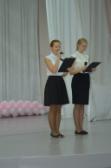 Во второй половине дня прошел концерт, посвященный «Дню учителя».По традиции с поздравительной речью выступила директор гимназии Шуляк Наталья Валерьевна, которая отметила значимость и важность педагогической деятельности и пожелала всем профессиональных и творческих удач в нелегком, но нужном деле, оптимизма, свершения всего задуманного, крепкого здоровья и счастья в учебном году.Праздник продолжили великолепные номера от творческих коллективов гимназии: зажигательные танцы от хореографического ансамбля «Истоки»,особенновызвало восторг и умиление выступление младшей группы. Их танец«Сказка» с красивыми костюмами и декорациями встречали бурными овациями! Поздравления от фольклорного ансамбля «Зернышки», художественная гимнастика, вокальное исполнение.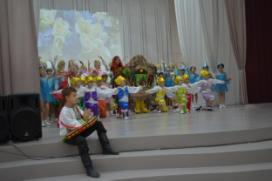 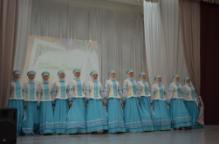 На концерте присутствовали бывшие учителя гимназии – ветераны педагогического труда! От всей души их  поздравили гимназисты с лучшим праздником на земле - Днем учителя! Ведь они дали глубокие и прочные знания своим ученикам. Во всех уголках нашей Родины трудятся наши бывшие ученики. Трудятся честно, добросовестно, творчески, и в этом именно их заслуга.            Финальной точкой на концерте стала песня «Посвящение учителям»!Душою красивы и очень добры,Талантом сильны Вы и сердцем щедры,Все Ваши идеи, мечты о прекрасном,Уроки, затеи не будут напрасны!Вы к детям дорогу сумели найти,Пусть ждут Вас успехи на этом пути!С «Днем Учителя», с праздником!Всероссийский урок по ОБЖ Опубликовано: 05 Октябрь 2015В канун празднования Дня образования гражданской обороны, традиционно отмечаемого в Российской Федерации 4 октября, в нашей гимназии прошёл Всероссийский урок по основам безопасной жизнедеятельности – 2 октября (с 1 по 11 класс). В ходе урока учащиеся познакомились с системой гражданской обороны РФ, истории её становления и роли в обеспечении безопасности нашей страны. 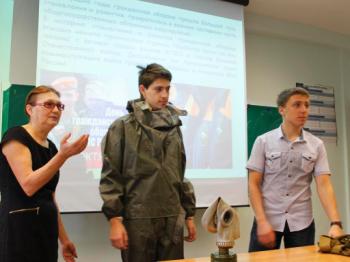 Прошли тренировки  по защите детей и персонала от чрезвычайных ситуаций, практическая отработка навыков безопасного поведения  с обучающимися в различных условиях, надевание противогаза, надевание элементов защитного снаряжения, укладывание пострадавшего на носилки.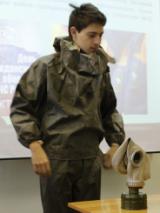 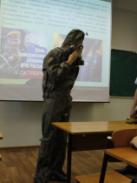 Школьная лига КВН "Правый берег" Опубликовано: 12 Октябрь 201511 октября в ДК «Правобережный» прошла ¼ финала Красноярской Школьной лиги КВН "Правый берег", где играла команда нашей гимназии «Имя». Ребята заняли почетное 3 место! Всего участвовало 8 команд. Это было достойное выступление!Поздравляем ребят и желаем им только побед!Городской туристический слет Опубликовано: 14 Октябрь 20158 октября  две команды гимназии приняли участие в городском туристическом слете, посвященного 90-летию заповедника «Столбы». Ребята соревновались в организации бивака, ориентировании, оказании первой медицинской помощи, преодолении полосы препятствий. Также показали хорошие знания в викторине по «Столбинским зарисовкам» и вязании туристических узлов.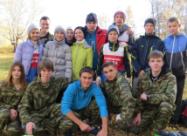  По итогам слета в старшей группе команда 11-х классов  заняла 2 место.Поздравляем  ребят!Соревнования по мини-футболу среди 7-х классов Опубликовано: 15 Октябрь 2015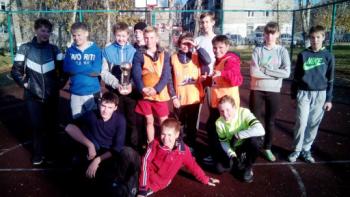 14 октября на спортивной площадке гимназии прошли соревнования по мини-футболу среди 7-х классов. Команды продемонстрировали высокий уровень игры и командный дух. Победу одержал 7а класс, на втором месте 7г и на третьем 7б. Финансовая грамотность Опубликовано: 19 Октябрь 2015В Красноярске стартовал проект по финансовой грамотности для учащихся старших классов. В деловых играх организованных Молодежным правительством Красноярского края приняла участие и команда наших гимназистов.Результаты команд оценивались финансовыми экспертами, которыми выступили преподаватели вузов, представители банков и общественных организаций.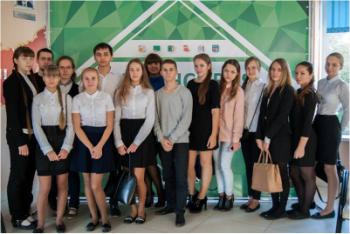 Поздравляем команду наших старшеклассников, ставшими призерами деловой игры по финансовой грамотности показав наилучшие результаты в направлениях «Банки, финансы и кредит»!«Soft-парад – 2015» Опубликовано: 20 Октябрь 2015 17 октября в рамках выставки «itCOM – Информационные технологии. Телекоммуникации» состоялся  ежегодный региональный смотр-конкурс IT-проектов «Soft-парад».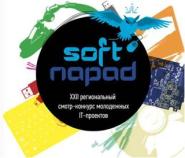 В очном туре конкурса IT-проектов приняли участие более семидесяти молодых разработчиков, 5 из которых - участникиIT школы Samsung с 4 проектами своих мобильных приложений для смартфонов и планшетных компьютеров.В номинации «Дебют» участники IT школы Samsung заняли два призовых места на пьедестале почета лучших IT-проектов «Soft-парада – 2015г.».I место –Роберт Лапко  (с проектом  игра для Android «CastleBurg») иIII место –Александр Марушин (с проектом «Бинарный генетический алгоритм с модифицированными операторами скрещивания»).Поздравляем ребят  и желаем им дальнейших успехов в области IT и программирования!!!!Выборы Президента Гимназии Опубликовано: 20 Октябрь 2015Сегодня, 20 октября 2015 года, в нашей  гимназии состоялись выборы Президента Гимназии.Избирательная комиссия, утвержденная приказом директора гимназии, начала свою работу в 8.00. Выборы  этого года стали для гимназистов не только реализацией давней традиции, но и образовательным элементом в правовой грамотности: познакомили   с системой выборов современной России и напомнили историческую составляющую избирательного права—выборы в Древней ГрецииНа пост Президента Гимназии претендовали 2 ученика: Цуканов М. и Князева Д.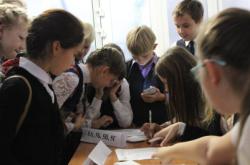 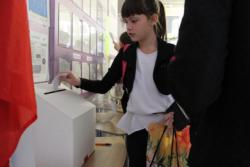 В ходе голосования результаты постоянно менялись - не было явного лидера. По итогам голосования все-таки победу одержал Цуканов М. с незначительным преимуществом в 47 голосов. Хочется отметить, что во время голосования оба кандидата были уверены в своих силах, особых нарушений в ходе голосования выявлено не было.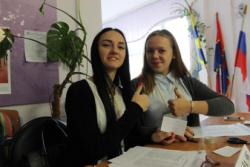 Хочется выразить огромную благодарность членам избирательной комиссии.Всем хорошего настроения!!!Встреча учащихся 10-11 классов с преподавателями Сибирского государственного Аэрокосмического университета имени академика М.Ф. Решетнева Опубликовано: 22 Октябрь 201522 октября 2015 года состоялась встреча учащихся 10-11 классов с преподавателями Сибирского государственного Аэрокосмического университета имени академика М.Ф. Решетнева.Преподаватели инженерно-экономического факультета рассказали ребятам о ВУЗе, об особенностях поступления. Также было предоставлено слово студентам факультета менеджмента и логистики, которые ярко и красочно рассказали о насыщенной жизни факультета.Далее ребятам было предложено самостоятельно построить маршрут транспорта, проработать технологию производства и оценки производства сока, поучаствовать в оценке рекламы. Все происходило в форме игры, чем привлекло учащихся.Встреча прошла на позитиве, ребята получили массу эмоций и впечатлений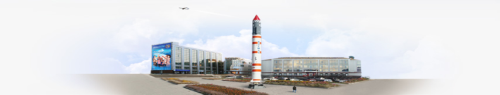 Инженерно-экономический факультет предоставляет престижное образование по экономическим, финансовым и инженерно-экономическим специальностям.Учебный процесс на факультете обеспечивает высоко-квалифицированный профессорско-преподавательский состав - более 60% преподавателей являются докторами и кандидатами наук, профессорами и доцентами. Обучение по дисциплинам профессионального блока учебных планов проводят ведущие специалисты-практики крупных финансово-экономических организаций, промышленных предприятий.Образовательные программы аккредитуются в Европейском центре бизнес-образования, что обеспечивает успешное трудоустройство выпускников на российских и зарубежных предприятиях.День гимназиста! Опубликовано: 23 Октябрь 2015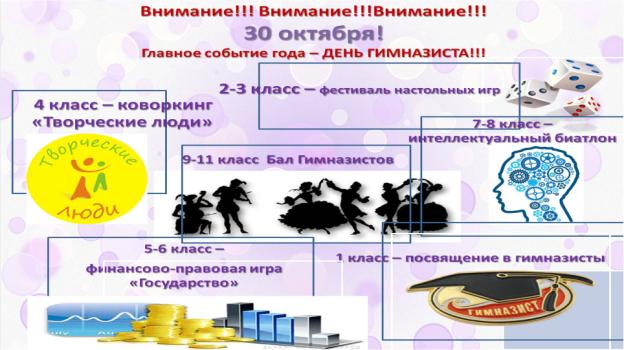 Всероссийский урок безопасности в сети Интернет Опубликовано: 23 Октябрь 201523  октября в гимназии был проведен Всероссийский урок безопасности в сети Интернет.Урок безопасности в сети Интернет проводился с 1-11 классы в рамках часов общения. Учащиеся и педагоги разработали совместные правила использования сети Интернет  и пришли  к  выводу, что   Интернет - это не только кладезь полезной информации, но  и  часто источник опасной информации!  Выбор профессии-дело серьёзное! Опубликовано: 23 Октябрь 201523 октября в гимназии состоялась профориентационная  встреча с представителями Управления ФСБ России по Красноярскому краю. Обучающихся информировали об условиях поступления в Голицинский, Калининградксий, Курганский, Московский, Хабаровский пограничные институты ФСБ России, а также институт береговой охраны ФСБ России (г. Анапа).К выбору учащихся представлены такие специальности как:- психология служебной деятельности;- пограничная деятельность;- специальные радиотехнические системы;- применение и эксплуатация автоматизированных систем спецназначения;- судовождение.Встреча прошла интересно и многих заставила задуматься о выборе профессии.  Выбор профессии-дело серьёзное!Мистер и мисс «Начальная школа» Опубликовано: 26 Октябрь 201523 и 24 октября  в гимназии прошел конкурс красоты и таланта «Мистер и мисс начальная школа 2015» среди 1-2 и 3-4 классов. Всего в конкурсе приняло участие 24 учащихся, из них 11 мальчиков и 13 девочек. Конкурсанты дефилировали на сцене,  рассказывали о своих увлечениях и стремлениях,  делились  разнообразными талантами. В финале конкурса ребята представили на суд жюри и зрителей школьную форму будущего, изготовленную своими руками из различных материалов.  Фантазия, с которой конкурсанты подошли к этому заданию, просто поразила всех присутствующих.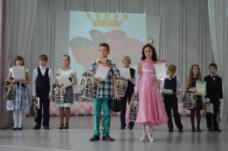 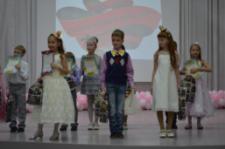 Поздравляем победителей и благодарим родителей за активную подготовку к конкурсу!Районный этап конкурса «Спасем мир от пожара» Опубликовано: 28 Октябрь 2015Завершился районный этап конкурса «Спасем мир от пожара».В конкурсе приняли участие обучающиеся 6-х классов. Руководитель дружины пожарных Кузнецова Марина Викторовна.Победителем  в младшей возрастной категории стала ученица нашей гимназии, которая представила поделку  «Пожарный щит».Мы поздравляем Дарью, а также благодарим всех за активное участие, молодцы!!!II Всероссийская научно-практическая конференция школьников «Нефтяная смена. Энергия будущего!» Опубликовано: 29 Октябрь 2015Уважаемые учащиеся 11-х классов!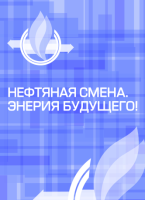 Институт нефти и газа ведет прием заявок на участие во IIВсероссийской научно-практической конференции школьников «Нефтяная смена. Энергия будущего!» до 20.11.2015. Победители и призерыконференции получат дипломы, которые дают дополнительные баллы к ЕГЭ при поступлении в СФУ!В программе конференции пройдут мастер классы по профильным предметам ЕГЭ, научно-популярные лекции ведущих ученых и общение с представителями кадровой службы нефтяных компаний!Подробную информацию о конференции Вы сможете найти на сайтеhttp://oil.sfu-kras.ru/news/1-0-9.Представление опыта работы гимназии на Всероссийском уровне Опубликовано: 29 Октябрь 201528 октября гимназия принимала гостей - 62 руководителя образовательных организаций, институтов повышения квалификации, методических центров г. Воронежа,  г. Благовещенска, Воронежской области и Красноярского края, которые за три дня пребывания в нашем городе познакомились с  инновационным опытом образовательных организаций г. Красноярска.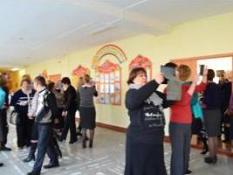 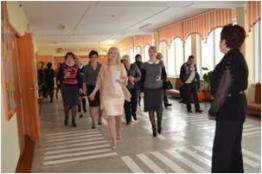 В гимназии гости познакомились с авторским проектом коллектива «Школа электронного обучения - E-learning школа», основная идея которого – организация системно-деятельностного подхода в ИКТ среде. Они смогли не только увидеть на урочных, неурочных и внеурочных занятиях, как  привычное для современного подростка электронное пространство становится образовательным пространством, где учащиеся на качественно новом уровне моделируют, проектируют, исследуют и действительно становятся не просто созерцателями, а активными участниками образовательного процесса,  но и принять участие в  мастер-классах на которых они смогли познакомиться с особенностями и возможностями использования средств электронного обучения, стать непосредственными участниками организации  образовательного процесса, ощутить практическую значимость использования технического решения  SamsungSchool, специализированных образовательных программ и Web-сервисов.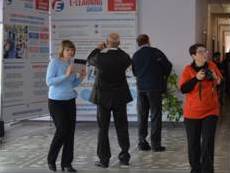 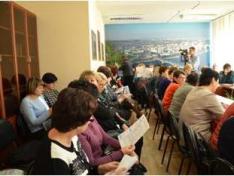 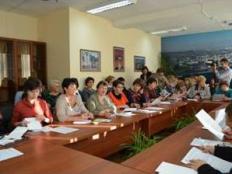 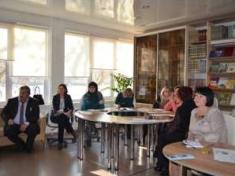 Гости отметили эстетику и стиль оформления гимназии, дружелюбную атмосферу и открытость педагогического и детского коллективов.Неподдельный интерес со стороны гостей вызвала система детского самоуправления - «Страна Началия» (орган управления – Совет мэров городов-классов, 1-4 классы), ассоциация «Шаг в будущее» (орган управления – Совет президентов, 5-8 классы), ассоциация «Перспектива» (орган управления – Совет полномочных представителей классов, 9-11 классы), в рамках которой учащиеся с 1 класса познают основы государственного  и муниципального управления, избирательного права, приобретают навыки управления.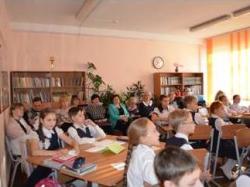 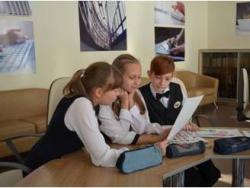 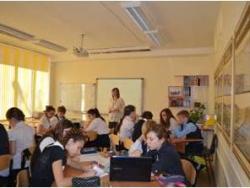 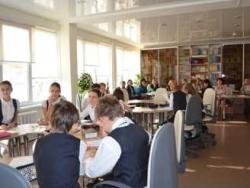 В многочисленных положительных отзывах участники мероприятия отметили также созданную в гимназии современную, инновационную инфраструктуру, отвечающую требованиям времени.День был очень насыщенным и плодотворным, породив у гостей желание сотрудничать на предмет обмена инновационным опытом.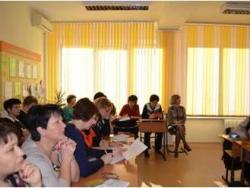 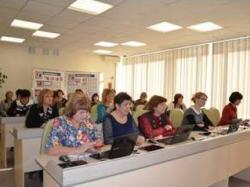 Завершая день, директор гимназии Шуляк Наталья Валерьевна обращаясь к  гостям, сказала: "Мы открыты и готовы к сотрудничеству, совместной реализации образовательных проектов. Ведь именно вместе мы сможем сделать шаг в мир качественно нового и современного образования!"День гимназиста - яркий праздник! Опубликовано: 30 Октябрь 201530 октября в гимназии прошел День гимназиста. Традиция празднования этого дня  в нашей гимназии зародилась с 2007  года,  именно в этом году нам был присвоен  статус гимназии. Праздник прошел очень ярко и насыщенно и был ориентирован на профилизацию по экономике, праву и управлению:первоклассники в этот день стали настоящими гимназистами, для 2 и 3 классов прошел настоящий фестиваль интеллектуальных настольных игр, а учащиеся 4 классов решали проблемы современности, приняв участие в коворкинге «Творческие люди».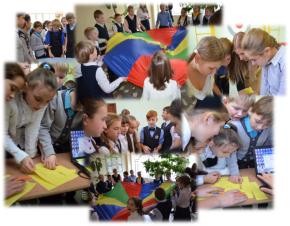 5 и 6 классы познали все основы современного государства – для них прошел квест «Правовое государство».7 и 8 классы приняли участие в интеллектуальном биатлоне, где проверили свои знания в экономике, управлении и праве, подтвердив, тем самым статус гимназистов.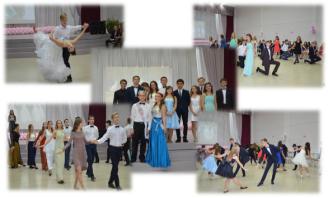 Для учащихся 9, 10, 11 классов прошел самый настоящий бал – Бал гимназистов. Были представлены классические танцевальные композиции «Минует», «Вальс», и «Полонез» в исполнении наших старшеклассников. В конце вечера жюри  выбрали короля и королеву бала.     День гимназии – праздник, который объединяет всех – учителей, учащихся и родителей!